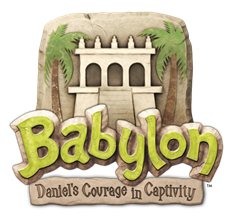 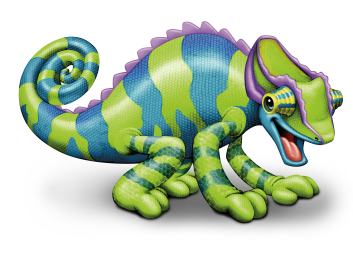 Youth Volunteer Sign-Up FormJune 18-22, 2018 † 8:45 am- 12:30 pmName: 												Age: 		Rising School Grade (2016-2017): 7th / 8th / 9th / 10th / 11th / 12th / College T-shirt size (circle one): 	YL  	AS  	AM  	AL  	AXL  	AXXL  E-mail Address:                                                               Cell Phone #: (    )			    Mother’s Name:						       Mother’s cell or work #: (  )		     Father’s Name:						       Father’s cell or work #:  (	 )		Please circle the areas you would like to help with:	*Childcare*Classroom Help - circle preferred grades:  4’s/TK   TK/K   1st   2nd    3rd   4th   5th/6th 	*Recreation								*Arts and Crafts							*Music								*Snacks								*Put me where you need me!Are there any days you cannot be here? Yes / No   Circle days you CANNOT work:  M / T  /  W / Th  / FPlease Circle: Church Member?  Yes / NoThank you for volunteering to help with Vacation Bible School this year!Questions? Please contact Matt Williams matt@saintjohns-charlotte.orgPlease return this form to Matt Williams’ box or the VBS Folder at the receptionist’s desk.